ПЛАНвоспитательной работы на 2014-2015 учебный год«Важнейшей целью современного отечественного образования  и одной из приоритетных задач общества                            и  государства является воспитание, социально-                                           педагогическая поддержка становления и развития                                           высоконравственного, ответственного, творческого,                                            инициативного,  компетентного гражданина России»(Концепция духовно-нравственного развития и воспитания личности)Предназначение школы    Школа им. Л. Н. Толстого сегодня это динамично развивающаяся система с отлаженным механизмом кадрового, учебно-методического и материально-технического обеспечения, в образовательном пространстве которой комфортно чувствуют себя как одаренные дети, так и дети со специальными образовательными потребностями.   Стратегия развития школы основывается на том, что школа существует для всех (доступность) и   каждого (личностно-ориентированный подход). Цель образовательного процесса: создать наиболее благоприятные условия для становления самодостаточной личности, способной на основе полученного качественного образования эффективно реализовывать себя в различных сферах деятельности, свободно ориентироваться в мире ценностей и решать  задачи, связанные с определением своей мировоззренческой, нравственной и гражданской позиции.Цель воспитательного процесса: создание воспитательной-образовательной среды, способствующей формированию у школьников гражданской ответственности, духовности, культуры, инициативности, самостоятельности, толерантности, способности к успешной социальной адаптацииЗадачи:-формирование экологической культуры, культуры здорового и безопасного образа жизни. -формирование  у детей гражданско-патриотического сознания, духовно-нравственных ценностей гражданина России;-формирование основ нравственного самосознания личности -развитие самоуправления школьников, предоставление им реальной возможности участия в управлении образовательным учреждением, в деятельности творческих и общественных объединений различной направленности;- содействие формированию сознательного отношения учащихся к своей жизни, здоровью, а также к жизни и здоровью окружающих людей;- вовлечение учащихся в систему дополнительного образования с целью обеспечения самореализации личности;- создание условий для участия семей учащихся в воспитательном процессе, развития родительских общественных объединений, повышения активности родительского сообщества; привлечение родительской общественности к участию в управлении школой;План работы по направлениямДеятельность по военно-патриотическому воспитанию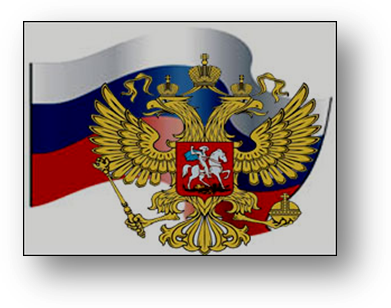 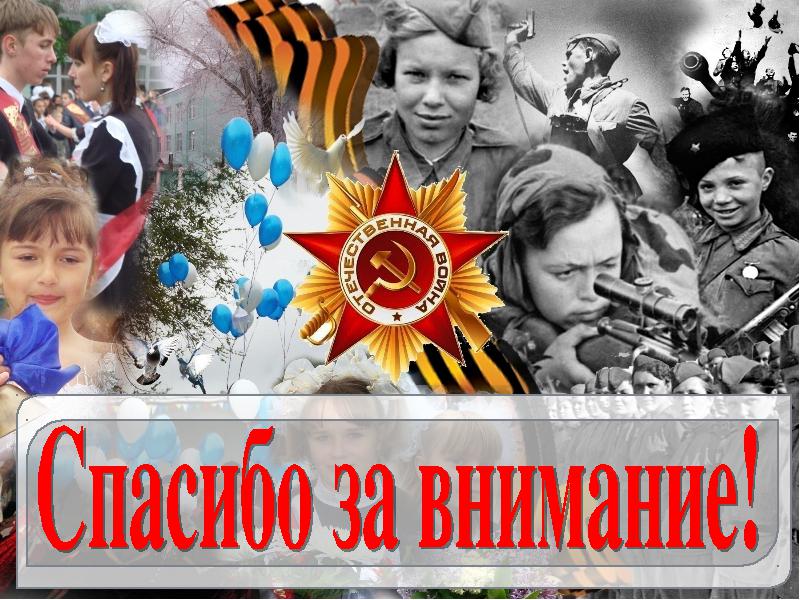 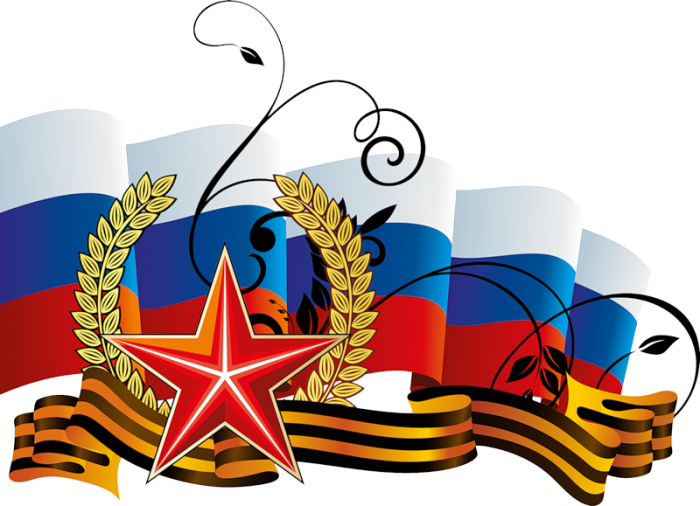                                       Деятельность по духовно-нравственному 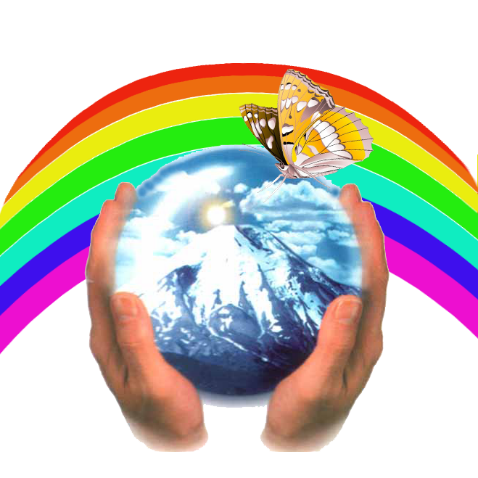 воспитанию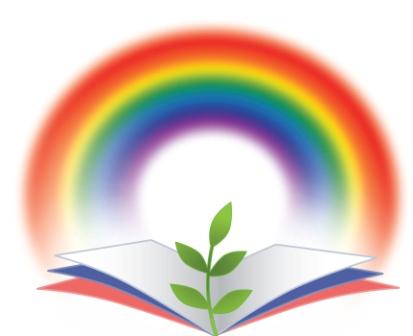 Деятельность по гражданско-правовому воспитанию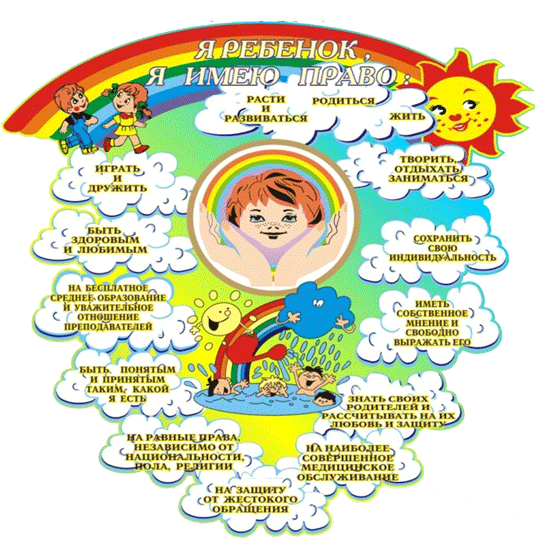 Деятельность по экологическому воспитанию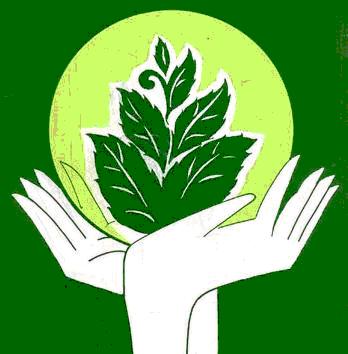 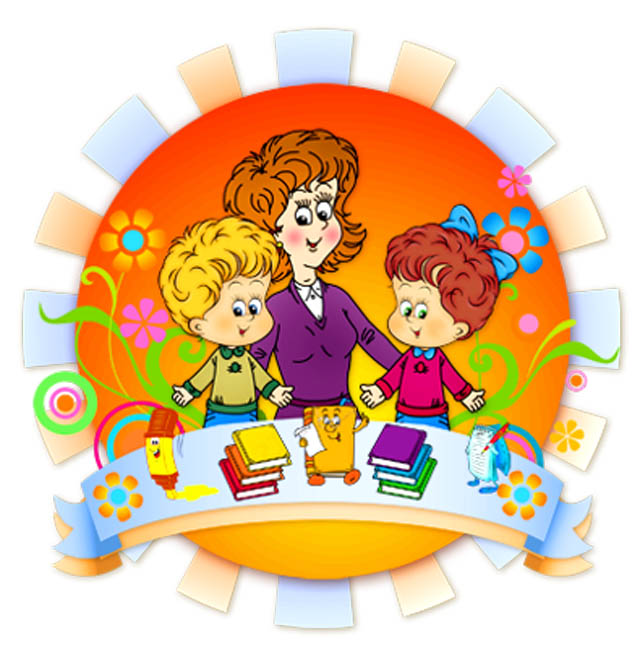 Научно-познавательная деятельность Семья и школа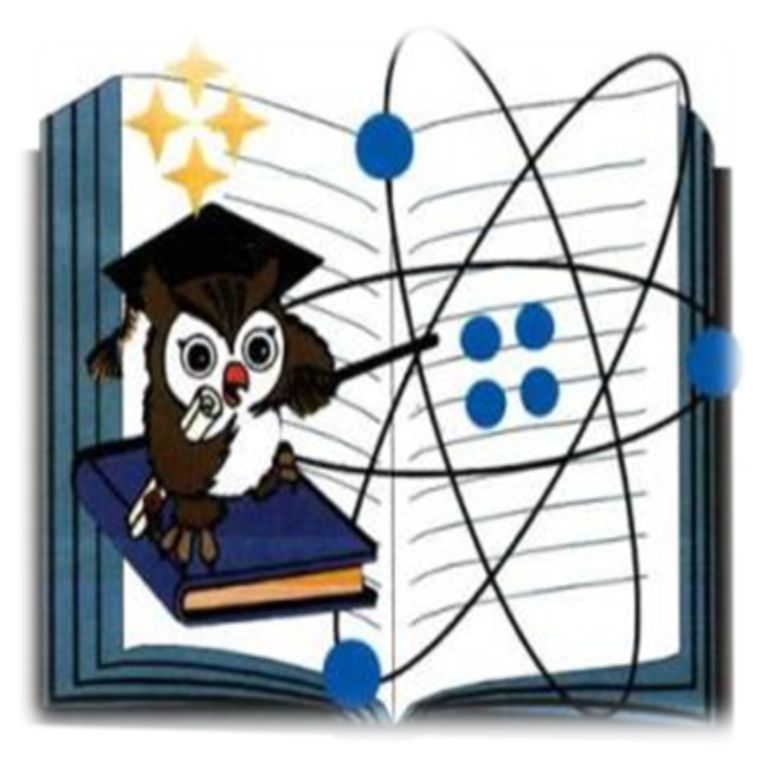 Деятельность по организации досуга (традиционные мероприятия)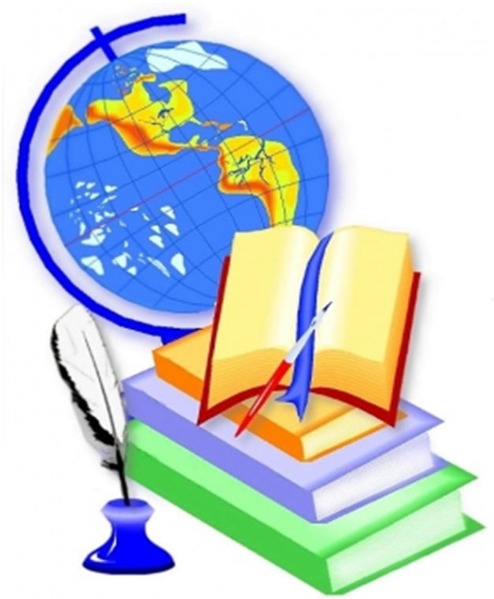         Спортивно-оздоровительная деятельность 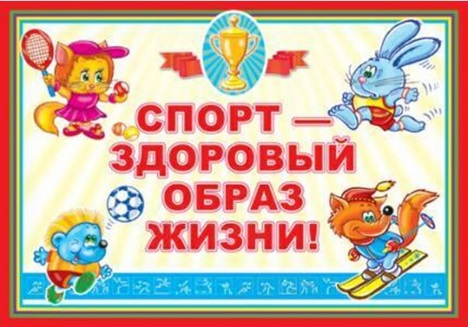 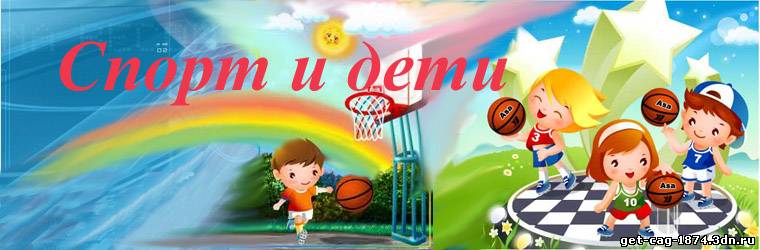 Основы безопасности жизнедеятельности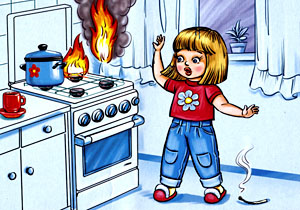 №п/пНазвание мероприятийСроки проведенияКлассыОтветственные1. Работа школьного клуба «Патриот»В течение года5-11Зам. директора по ВР2.Кадетское движение: -еженедельное построение;  -работа кадетскогосообщества школы;   -участие команды во Всероссийских слетах кадетских классов;- смотр строя и песни кадетских классов;Вахта Памяти.В течение года6,10,11Классные руководители,преподаватели ОБЖ3.Работа школьного музея боевой славы.В течение года1-11Руководитель музея4.Тимуровская работа(помощь ветеранам Великой Отечественной войны и педагогического труда)В течение года5-11Зам. директора по ВРКлассные руководители5.Уход за памятником воинам-выпускникам, погибшим в годы войны у бывшего здания школыВ течение года10Классный руководитель6.Уборка Братской могилы погибшим землякам на территории старого кладбища В течение года9-11Зам. директора по ВРКлассные руководители7.Конкурс исследовательских работ «О чем рассказали награды?» (к 70-летию победы)Ноябрь-декабрь7-11Учителя истории8.«Они сражались за Родину»(уроки мужества, посвященные Дням воинской славы) В течение года5-11Учителя истории9.Акция «Посылка солдату» Январь-февраль1-11Зам. директора по ВРКлассные руководители10.День юного героя-антифашистафевраль5-8Старшая вожатая11.День памяти воинам-интернационалистамфевраль8-11Зам. директора по ВРКлассные руководители12.Участие в военно-спортивных   играх «Вперед, мальчишки!»«Юный патриот»«Победа»Согласно графику проведения 5-11Зам. директора по ВРПреподаватели ОБЖ13.Фестиваль военно-патриотической песни«Живу в России, горжусь этим»март8-11Зам. директора по ВРКлассные руководители14.Участие в военно-спортивной и интеллектуальной игре на кубок А. Невскогоапрель9-1115.Митинг, посвященный Дню Победымай5-11Зам. директора по ВРКлассные руководители16.«Нам жить и помнить» Мероприятие, посвященное 70-летию Победымай1-11Зам. директора по ВРКлассные руководители№п/пНазвание мероприятийСроки проведенияКлассыОтветственные1. Организация экскурсий в Липецкий областной художественный музей Выставка «Образ Богоматери в русской иконописи XV-XX вековсентябрь1-11Классные руководители2Линейка памяти (10 годовщина трагических событий в г. Беслане)сентябрь8-11Заместитель директора по ВР3.Осенняя неделя молодежного служениясентябрь1-11Заместитель директора по ВР4.Акция «От всей души» ко Дню пожилого человека и Дню Учителяоктябрь5-11Классные руководители5.Классные часы «Миром правит любовь»ноябрь1-11Классные руководители6.Рождественские посиделки(история праздника, традиции)январь5-8Старшая вожатая7.Неделя православной культуры встречи с настоятелями Троицкого храма п. Лев Толстойфевраль1-11Заместитель директора по ВРКлассные руководители8.«Видеть прекрасное» (к международному Дню театра)март1-11Классные руководители9.Праздничная программа «Масленица весела, всех на праздник увела!»март-апрель1-11Заместитель директора по ВРКлассные руководители10.Операция «Забота» (оказание помощи ветеранам и пожилым людям)апрель5-11Классные руководители11.Весенняя Неделя Добраапрель1-11Заместитель директора по ВРКлассные руководители12.Конкурс рисунков «Мир без жестокости»май1-7Заместитель директора по ВРУчителя ИЗО№п/пНазвание мероприятийСроки проведенияКлассыОтветственные1.«У Вас есть право…» (ознакомление учащихся и родителей с ФЗ «Об образовании», Уставом школы, локальными актами сентябрь1-11Классные руководители2. Участие в конкурсе на лучшее знание Государственной символики РФсентябрь-октябрь1-11Зам. директора по ВР, классные руководители3.Участие в региональном конкурсе «Подросток и закон»ноябрь9-11Зам. директора по ВР4.«Конституция-основной закон Российской Федерации»декабрь8-11Зам. директора по ВР, классные руководители5.Интеллектуальная игра «Символика РФ»январь5-8Зам. директора по ВР, классные руководители6.Ток-шоу «Права и обязанности Российского гражданина»февраль8-11Зам. директора по ВР, учителя истории7.Кодекс чести ученикафевраль5-11Классные руководители8.Международный день борьбы с наркоманией и наркобизнесоммарт9-11Зам. директора по ВР, классные руководители9Ток-шоу для старшеклассников «Крым и Севастополь в составе Российской Федерации: историческое значение»март9-11Зам. директора по ВР, классные руководители, учителя истории10.Декада правовых знаний с приглашением служб системы профилактикиапрель5-11Зам. директора по ВР, классные руководители, учителя истории и обществознания11.По законам коллектива.(классные часы, беседы)май1-11Классные руководители12.День славянской письменности и культурымай5-11Зам. директора по ВР, классные руководители13.Круглый стол «Правовая культура как составляющая общей культуры личностимай9-11Зам. директора по ВР, классные руководители№п/пНазвание мероприятийСроки проведенияКлассыОтветственные1. Благоустройство школьной территорииВ течение года1-11Заместитель директора по ВР, классные руководители2.Дни защиты от экологической опасностиВ течение года1-11Заместитель директора по ВР, классные руководители3Подготовка исследовательских проектов и участие в экологических конференциях различного уровняВ течение года9-11Научные руководители проектов3.Акция «Не сори!»сентябрь1-11Заместитель директора по ВР, классные руководители4.Подготовка и выступление агитбригады «Защитники природы»октябрь7-8Старшая вожатая5.Акция «Чистый регион-здоровый человек!»ноябрь5-11Заместитель директора по ВР, классные руководители7.Акция «Покормите птиц зимой» (изготовление кормушек для птиц)январь-февраль5-9Заместитель директора по ВР, классные руководители, учителя технологии8.Игра «Экологическая тропинка»март5-9Старшая вожатая, классные руководители9.Социальный проект «Сделаем нашу школу цветущей»март1-11Заместитель директора по ВР, классные руководители10.День птицапрель1-9Заместитель директора по ВР, классные руководители, учителя биологии11.Конкурс плакатов «Сохраним природу для человека»апрель5-11Заместитель директора по ВР, классные руководители, учителя ИЗО12.Операция «Школьный двор» (высадка цветов на клумбы)май1-11Заместитель директора по ВР, классные руководители, учителя технологии№п/пНазвание мероприятийСроки проведенияКлассыОтветственные1.«Страницы истории родного края» (встречи с краеведами, интересными людьми Липецкой области)В течение года1-11Классные руководители, учителя русского языка и литературы, учителя истории2.Историко-краеведческие экскурсииВ течение года1-11Классные руководители, учителя истории3.Посещение картинной галереи, комплексно-развлекательного центра «Астапово», музея им. Л. Н. Толстого, районной библиотеки, подготовка и проведение совместных мероприятийВ течение года1-11Классные руководители, учителя русского языка и литературы 4.Участие в краеведческих конференциях и семинарахВ течение года1-11Учителя русского языка и литературы, учителя истории5Участие в предметных олимпиадах различного уровнясентябрь-март1-11Учителя-предметники6.Торжественная линейка, посвященная дню рождения Л. Н. Толстогосентябрь5-11Заместитель директора по ВР7К 200-летию со дня рождения М. Ю. Лермонтова1.Конкурс чтецов.2.Конкурс творческих работ «Кто для меня Лермонтов?»3.Выпуск стенгазет о биографии и творчестве М. Ю. Лермонтоваоктябрь1-45-89-11Библиотекари, учителя русского языка и литературы, классные руководители8.Конкурс чтецов «И мы сохраним тебя, русская речь…»ноябрь1-11Заместитель директора по ВР, учителя русского языка и литературы9.Интеллектуальная игра «Одиссея разума»декабрь9-10Заместитель директора по ВР10.Читательские конференции по произведениям о Великой Отечественной войнеЯнварь-февраль1-11Классные руководители, учителя русского языка и литературы, библиотекари11.Литературная гостиная к 155- летнему юбилею А. П. Чеховаянварь9-11Классные руководители, учителя русского языка и литературы, библиотекари12.125 лет Б. Пастернакуфевраль9-11Классные руководители, учителя русского языка и литературы, библиотекари13.Конкурс чтецов «Живая классика»март4-11Классные руководители, учителя русского языка и литературы14.Неделя детской книгиапрель1-11Библиотекари15145 лет со дня рождения Семенова Тянь-Шанскогоапрель8-11Классные руководители. Учителя географии16.Научно-практическая конференция «Поиск и творчество»апрель1-11Научные руководители проектов, учителя-предметники17.Интеллектуальная игра «Мы и космос»апрель8-9Старшая вожатая18.Участие в интеллектуально-творческой и спортивной игре на кубок А. Невскогоапрель9-11Учителя истории, преподаватели ОБЖ19.110 лет со дня рождения М. Шолоховамай9-11Классные руководители, учителя русского языка и литературы, библиотекари20.К 70-летию Великой Победы(просмотр фильмов, встречи с ветеранами)май1-11Заместитель директора по ВР, классные руководители №п/пНазвание мероприятийСроки проведенияКлассыОтветственные1Организация экскурсий, поездок в театр, походов совместно с родителямиВ течение года1-11Классные руководители2.Индивидуальные консультации школьного психолога, социального педагога для родителейВ течение года1-11Школьный психолог, социальный педагог3.Посещение отдельных категорий семей с целью обследования жилищных условийВ течение года1-11Заместитель директора по ВР, классные руководители, школьный психолог, социальный педагог4. Организация работы Попечительского совета, общешкольного родительского комитетасентябрь,1-11Заместитель директора по ВР, классные руководители5.Оформление социальных паспортов класса, школы сентябрь1-11Заместитель директора по ВР, классные руководители6.Общешкольное родительское собрание «Компьютерная зависимость»октябрь1-11Администрация школы7.Праздничная программа ко Дню материноябрь1-11Заместитель директора по ВР, классные руководители8.Конкурс творческих работ «Мир начинается с семьи!»январь1-11Заместитель директора по ВР, классные руководители9.День отцафевраль1-11Заместитель директора по ВР, классные руководители10.«Всей семьёй-на старт!» (спортивные соревнования)март5-6Заместитель директора по ВР, учителя физической культуры11.Семейные традиции как фактор нравственного воспитания (родительская конференция)апрель1-11Администрация школы12.Международный День семьи.май1-11Заместитель директора по ВР, классные руководители№п/пНазвание мероприятийСроки проведенияКлассыОтветственные1. Торжественная линейка, посвященная Дню Знанийсентябрь1-11Заместитель директора по ВР2.Праздничная программа, посвященная Дню учителяоктябрь1-11Заместитель директора по ВР3.Осенний балоктябрь1-8Старшие вожатые4.Школьный КВН «Школа, школа…»октябрь9-11Заместитель директора по ВР5.Месячник по здоровому образу жизниноябрь5-11Заместитель директора по ВР, классные руководители6Посвящение в кадетыдекабрьКадетские классыЗаместитель директора по ВР, классные руководители, преподаватели ОБЖ7.Участие в конкурсе «Вместо елки-новогодний букет»декабрь1-11Заместитель директора по ВР, классные руководители8.Новогодние утренникидекабрь1-11Старшие вожатые9.Бал-маскарад для старшеклассниковдекабрь9-11Заместитель директора по ВР, классные руководители10.Акция «Посылка солдату»январь1-11Заместитель директора по ВР, классные руководители11.Вечер встречи с выпускникамифевраль10-11Заместитель директора по ВР12.«А ну-ка, парни!» спортивные соревнованияфевраль9-11Заместитель директора по ВР, учителя физической культуры13.Праздничная программа, посвященная Международному женскому днюмарт1-11Заместитель директора по ВР, классные руководители14Митинг, посвященный Дню победымай5-11Заместитель директора по ВР, классные руководители15.Праздник Последнего звонкамай1-11Заместитель директора по ВР, классные руководители16.Выпускнойиюнь11Заместитель директора по ВР, классные руководители 11-х классов№п/пНазвание мероприятийСроки проведенияКлассыОтветственные1. Осенний легкоатлетический кросссентябрь1-11Учителя физической культуры2.Участие в соревнованиях «Кросс нации»сентябрь1-11Учителя физической культуры3.Организация и проведение соревнований в рамках реализации проекта «Мини-футбол в школу»октябрь-декабрь5-11Учителя физической культуры4.Участие в районных и областных соревнованиях по мини футболу октябрь8-11Учителя физической культуры5.Акция «Спорт-альтернатива вредным привычкам!»ноябрь5-11Заместитель директора по ВР, учителя физической культуры6Общешкольный День Здоровьяноябрь,январь,март, май1-11Заместитель директора по ВР, учителя физической культуры7.Участие в соревнованиях по баскетболуноябрь7-11Учителя физической культуры8.Организация и проведение соревнований по настольному теннисуноябрь5-11Учителя физической культуры9.Соревнования по уличному баскетболудекабрь6-11Учителя физической культуры10.Участие в районных и региональных соревнованиях по волейболудекабрь8-11Учителя физической культуры11.Участие в районных и региональных соревнованиях по лыжамянварь5-11Учителя физической культуры12.«Лыжня России» 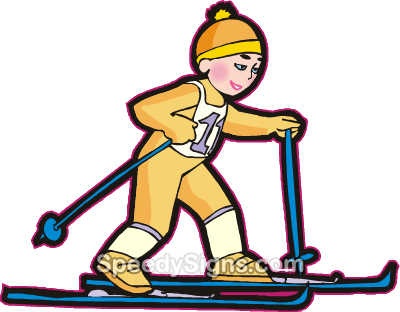 февраль1-11Учителя физической культуры13.Плаваниемарт7-11Учителя физической культуры14.Соревнования по легкой атлетикеапрельУчителя физической культуры№п/пНазвание мероприятийСроки проведенияКлассыОтветственные1. Беседы о правилах поведения в ЧС, ППБ, ПДД, ТБ в школе и домасентябрь1-11Заместитель директора по ВР, классные руководители2«Дети и транспорт» (меры безопасности при нахождении в зоне движения поездов)сентябрь1-11Заместитель директора по ВР, классные руководители2.Операция «Будь осторожен, водитель!»сентябрь5-6Заместитель директора по ВР, руководитель кружка3.Участие в конкурсе «Дорога глазами детей» 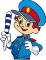 октябрь1-11Заместитель директора по ВР, классные руководители4.Уроки безопасности «Будьте внимательны и осторожны!»ноябрь1-11Заместитель директора по ВР, классные руководители5.Тренировочные занятия по эвакуации из здания школы в случае пожарадекабрь1-11Заместитель директора по ВР, классные руководители, преподаватели ОБЖ6.Акция «Письмо водителю!»декабрь1-8Заместитель директора по ВР, классные руководители7.Участие в олимпиаде «Дорожная азбука»январь5-11Заместитель директора по ВР, классные руководители8.Конкурс декоративно-прикладного творчества «Всяк мастер на свой лад»(противопожарная тематика) 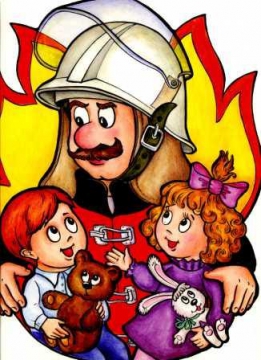 март1-11Заместитель директора по ВР, классные руководители9.Участие в соревнованиях «Безопасное колесо»апрель5-7Заместитель директора по ВР, классные руководители10.Участие в региональных соревнованиях «Школа безопасности», «Юный спасатель» май8-11Заместитель директора по ВР, преподаватели ОБЖ